ASOCIACION DE USUARIOS DE LOS HUERTOS URBANOS LA CORREDORIA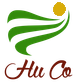 DATOS DE INTERESJunta Directiva:PRESIDENTE: D. Julio Cesar Fernández Fernández, huerto 48	VICEPRESIDENTE: D. Benito Salgado Rodriguez, huerto 10	SECRETARIO: D. Eloy Alonso Fernández, huerto 4	TESORERA: Dª. Eva María Pernas Romero, huerto 56Correo electrónico:huertoscorredoria@gmail.comPágina web:www.huertoslacorredoria.emiweb.esDocumentos en la nube:https://drive.google.com/drive/folders/1tfrpXmMtb6AcRtf_CQLwKnFpXhHentwO?usp=sharingCuenta en Liberbank (para abono de cuotas, indicar número de huerto):IBAN: ES14 2048 0077 5134 0400 9567Teléfonos de interés:Parques y Jardines (Ayto. Oviedo):	985 23 60 63José Luis (Encargado de los huertos):	635 74 96 47Aqualia (averías):				911 77 91 26Cogersa:						900 14 14 14